RELATÓRIO FINAL DO PROic DADOS GERAISCRONOGRAMA FINALIZADO. Inserir mês e ano que foi cumprido as etapas AVALIAÇÃO ACADÊMICA – Desempenho do aluno ResponsávelPreencher com a quantidade e descrever cada atividade e “anexar” ao relatório as cópias dos documentos comprobatórios.  Justificativa do aluno responsável pelas possíveis metas não alcançadas no projeto:Apreciação do professor orientador sobre o desempenho do aluno responsável:Patrocínio, __________de_____________________de ___________      ___________________________________________                 ______________________________________Assinatura do Graduando				Assinatura do Orientador ou Colaborador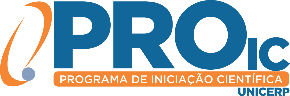 CENTRO UNIVERSITÁRIO DO CERRADO PATROCÍNIO – UNICERPComitê Científico de Iniciação à Pesquisa – CCIPPrograma de Iniciação Científica PRO-IC UNICERPAnoAnoNome do aluno responsável pela pesquisa:Ano de ingresso no PROIC: Curso de Graduação do aluno responsável:Número da matrícula do aluno responsável:Nome do Professor Orientador: Nome do (s) Professor (es) Colaborador (es):Nome do (s) Aluno (s) Colaborador (es) /voluntário (s) e respectivos cursos:Título do Projeto de Iniciação Científica: Linha de pesquisa do seu projeto (vinculada ao Curso de Graduação):   (   ) Saúde, Desenvolvimento Humano e Qualidade de Vida(   ) Ciências Humanas, Administrativas, Sociais Aplicadas, Educação, Línguas, Artes, Cultura e Cidadania(   ) Ciências Biológicas, Veterinárias e Ambientais(   ) Ciências Exatas e TecnológicasData da entrega do Relatório final:                                 Mês / AnoEtapas da pesquisaElaboração do projeto Aprovação do Projeto submetido ao Comitê de Ética em Pesquisa (se for o caso)Coleta de dadosCompilação e análise dos resultados.Redação do artigo Entrega do relatório final com o Artigo para a Revista do UNICERP Observação:  O artigo deverá ser inserido no Relatório “ como anexo”. O artigo deverá ser formatado acordo com as Normas da Revista do UNICERP. ATIVIDADES RELACIONADAS A SUA PESQUISAQUANTIDADE E DESCRIÇÃO ( descrever a atividade )1 - EVENTO CIENTÍFICO INTERNO NO UNICERP Participação como ouvinte ou autor em Evento Científico do UNICERP 2 -EVENTO CIENTÍFICO EXTERNO Participação como autor ou coautor com apresentação de trabalho e/ou carta de aceite.3 -PRODUÇÃO ACADÊMICA DO PROJETO DE PESQUISA JÁ REALIZADA TANTO EM EVENTOS DO UNICERP QUANTO EM EVENTOS EXTERNOSPublicação, carta de aceite ou carta da submissão de artigo ou em capítulo de livro.4 – Elaboração ou entrega do (s) Artigo (s) nas normas dos Periódicos do UNICERP. 